BERNARD POTTİER’YE GÖRE DİLBİLİMSEL İŞARET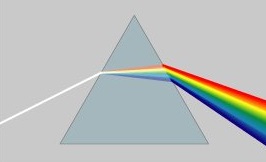   ( LE SIGNE LINGUISTIQUE )Türkçeye uyarlayan: Rıza FİLİZOK1. İŞARETİN KURUCU ÖĞELERİ        İşaret, iki kurucu öğeden  (les constituante du signe) meydana gelir:  Bu iki öğe arasındaki ilişki, bir karşılıklı içerme ilişkisidir:                Gösterilen < = > gösterenBir gösterenin doğal bir dilde anlamı yani gösterileni yoksa, ortada bir işaret de (signe) yoktur. Aynı şekilde doğal bir dil içinde ortaya çıkan bir anlam yani gösterilen (signifié) bir gösterene (signifiant, “ses, yazı”) sahip olursa bir işaret sayılır. Gösterilen özel bir içerik (substance) ile genel bir biçimden (forme) meydana gelir. Bunlar birbirine eşit şekilde bağımlıdır. Gösterilenin içeriği, bir semantik belirtiler topluluğudur. Gösterilenin biçimi, sınıflandırıcı belirtilerden meydana gelir. (Meselâ kelime türleri, sınıflandırıcı belirtilerdir.)Sonuç olarak bir işaretin içeriğini göstermek için şöyle bir tablo çizebiliriz: Ya da şöyle gösterebiliriz: Bir mesaj oluşturmak için bir araya gelen işaretlerin her biri değişik birleşimlere (kombinezonlara) girer:         Bir mesajda yer alan her element, seçme (paradigmatique) ve sıralama (syntagmatique) eksenlerinde yer alır:   Aşağıdaki örnekte “kedi, köpek, aslan, fil” seçme eksenini oluşturmaktadır:Meselâ “köpek” kelimesinin seçilmesi, sıralama eksenine bağlı ilişkilerde, gösterilenin çevresindeki elementlerin biçimi planında bazı sonuçlar yaratır: Meselâ “bir köpek,  bir huysuz köpek, gibi biçimler (forme) kullanabiliriz, fakat köpek bir, bir köpek huysuz biçimlerini kullanamayız. Aynı şekilde sıralama eksenine bağlı ilişkiler, gösterilenin içeriği planında bazı sonuçlar yaratıyor: “köpeğim iki yaşındadır ve *altıgendir.”    Bir cümle kurarken bütün dilbilimsel seçimler, değişik ölçülerde, karşılıklı olarak birbirine bağlı olan bu iki unsura bağımlıdır. Demek ki her plan iki unsurdan meydana gelir:İşaret kısaca şöyle gösterilebilir:2. İŞARETİN KURUCU ÖĞELERİ ARASINDAKİ İLİŞKİLERa) Adlandırma ilişkisi: Bir işaret ile gerçek yahut hayâlî bir gönderge (référent) arasındaki ilişki - daima kavramlaştırmaya doğru olmak üzere- bir adlandırma (dénomination) ilişkisidir: b) Anlamlandırma ilişkisi: Eğer aynı anlam alanına ait bir işaret serisindeki işaretler karşılaştırılırsa şu görülecektir: Bir gösterilen (Sé) yani semantik içerik, hususî değerini (valeur) göz önünde bulundurulan işaret serisine göre kazanmaktadır. Bir işaretin aynı kelime alanına ait diğer işaretlere göre kazandığı anlama “anlamlandırma” (signification) denir: Meselâ, ev kelimesi yani işareti,  şu resimdeki nesneyi adlandırıyor. Fakat ev kelimesi semantik anlamını “anlamlandırma” (signification) içinde yer aldığı (meselâ: villa, konak, kulübe…) işaret serisine göre kazanmaktadır. Yani evi anlamlandırmamız (villa, konak, kulübe…) kelimelerine göre olmaktadır: Örnek işaret serimize göre, ev, lüks (konak, villa) yahut ilkel (kulübe..) olmayan bir barınaktır.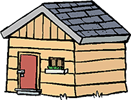 Demek ki anlamlandırma, bir kelimenin (işaret) aynı kelime alanına giren kelimelere göre kazandığı anlamdır. c) Bir işarette gösterilen ile gösteren arasındaki ilişki, toplumsal anlaşmaya bağlıdır (conventionnel). Ev kelimesinin göstereni /ev/ yani sesi ile anlamı arasında zorunlu bir ilişki yoktur (Ses taklidi kelimeler hariç).d) Bir okuyucu bir metnin içinde sözdizimsel kategorisini tahmin ettiği(Sy) ama anlamını (Sé) bilmediği bir gösterenle karşılaşabilir: Bu dağda bol miktarda zorgile bulunur ( zorgile, bir cins tabiî kurşun bileşiği).e) Bazı işaretlerin (Sé)lerinin yani anlamlarının kesişim kümesi ile (Sa)larının yani seslerinin kesişim kümeleri arasında bir uyum bulunabilir:f) Semantik alanı (Sé) nispeten açık bir alandır ve büyük bir birleşim unsuru (combinatoire) olma eğilimi gösterirler. Sözdimi alanı (syntaxe) (Sy) ise oldukça sağlamdır ve oldukça zorlayıcı bir birleşim imkanına sahip olurlar. Anlamlandırma düzlemi (signifiance) (Sa) ise oldukça az bir serbestliğe sahiptir.g) Her doğal dilin kendine has özel bir düzenleniş şekli vardır. Bu düzenleniş işaretin üç oluşturucu öğesinde de kendisini gösterir. Böylece üç temel tipoloji ortaya çıkar:                    t1: Anlam bilimi (sémantique)                   t2: sözdizim (syntaxe)                   t3: Anlamlandırma (signifiante)Bunların dışında yapısal düzlemler arasında göreli tipolojiler ( typologies relatives) denilen bazı ilişkiler (uyumlar, geçişler) vardır:                    T1: Genel (générative)                   T2: İç (interne)                   T3: Dış (extern)       3. SEMANTİĞİN BELİRGİN NİTELİKLERİ (t1)          a) Bir işaretin gösterileninin içeriği (Sé), anlamlandırmaya bağlı ayırt edici belirtilerin toplamıdır. En ufak işaret seviyesinde yani morfem seviyesinde,  içeriği oluşturan ayırt edici belirtiler toplamına semem (sémème) adı verilir. Basitçe semem, kelimenin anlamını oluşturan ayırt edici belirtilerin tamamına verilen isimdir. Ayırt edici belirtilerin her birine de sem (sème) adı verilir:   semem = (sem 1, sem2, sem3,…..semn)         b) Semlerin hepsi aynı nitelikte değildir: Bazıları nesneyle ilgilidir (dénotatifs) ve sağlam bir şekilde belirlenebilirler. Meselâ: otobüs için /motorlu/, /tekerlekli/ semleri böyledir. Diğerleri yan anlamla (connotatifs) ilgilidir ve belirsiz niteliktedir, çok zaman bir işaretin kişisel anlamlandırmasına bağlıdır. Meselâ: otobüs için: /sarsıcı/ semi böyledir.  Okul kelimesi için / kültür/ yahut /sıkıcı/ semleri yan anlam semidir.         c)  Temel anlam (dénotatifs) semleri, özel semler (sèmes spécifiques) ve genel semler (sèmes génériques) olmak üzere ikiye ayrılır. Anlam yönünden ilişkili bulunan iki semem arasında iki tür ilişki gözlemleyebiliriz: Farklılık ilişkisi, aynîlik ilişkisi. Özel semler, fark ilişkisini, genel semler, aynilik ilişkisini ifade eder. “Tek motorlu, çift motorlu” ifadelerinde /tek/ semi iki sememi birbirinden ayırmamızı sağlar, dolayısıyle özeldir. Diğer taraftan “Tek motorlu, çift motorlu”  nesnelerin ortak bir yönü vardır: İkisi de /cansız/dır, cansız semi her iki sememde ortaktır yani geneldir. İkinci bir örnek olarak “dayı” ve “teyze” kelimelerini (lexèmes) ele alalım: Bu kelimelerde ortak bir sem vardır. Dayı, “annenin kardeşi” dir. Teyze, “annenin kardeşi” dir. Yani iki “sème”, / akraba / ekseninde birleşirler ve bu eksende ortaktır, yani geneldir. Dikkat edilirse, burada hemen göze çarpan “ortak”lık “kardeş” kelimesi olduğu halde, ortak olan semin /akraba/ semi olduğunu söyledik. Bunun sebebi şudur: Dayı ve Teyze kelimelerinin üst sınıfı “akraba”dır.  Diğer taraftan, dayı erkek, teyze ise kadındır. Yani iki sem / cinsiyet / ekseninde farklıdır, yani özeldir.Semler, Pottier tarafından bu üçlü ayırım esas alınarak  şu şekilde sınıflandırılmış ve adlandırılmıştır:1) Özel semler kümesi, semantem (sémantème) adını alır.2)  Genel semler kümesi, klasem (classème) adını alır.3)  Yan anlam semleri kümesi yani potansiyel “gücül” semler kümesi virtuem (virtuème) adını alır.Dil tarihi boyunca, semler sınıf değiştirebilir: Bir yan anlam, zaman içinde temel anlam haline gelebilir. Bir sememe ait sem çeşitleri, bir tablo halinde ve formülleştirerek şu şekilde gösterilebilir:          4. SÖZDİZİMİNİN BELİRGİN NİTELİKLERİ  (t2)      a) Gösterilenin biçimi (sy), içerikle ayrılmaz niteliktedir: Bir içerik, ancak bir sınıf biçimine girdiği zaman dilbilgisel bir statü kazanır. Bu sınıflar, kelime türleri (parties du discours) dediğimiz şeylerdir. Birer kategorem (catégorèmes) olan  sözlükbirim (Lexème) ve gramatikal morfem (grammème), formun en küçük birimleridir.b) Aynı içerik, farklı biçimlerin (forme) içinde yer alabilir. Bunun sonunda işaretin içeriği bütün olarak değişir:Birinci örnek: Söz dizimsel değişiklik anlam değişikliğine yol açar: Cehennemlik çocuk /v/ cehennem çocuğuİkinci örnek:Kömür treni /v/ kömürlü tren   c) İçeriğin biçimi ( element ve birleşim unsurları “combinatoire”) büyük anlam bilimi (macrosémantique) düzlemine aittir:( yararlı, yararlı olan, yararlılık…). Özel semler (s) ve oldukça hususî olan yan anlam semleri (v), küçük anlam bilimini (microsémantique) teşkil ederler. İçeriği büyük sınıflara bağlayan genel semler orta anlam bilimini (mésosémantique) teşkil ederler. Bu üç anlam bilimi içeriğin (signifié) genelliğiyle ilgili üç derecesini gösterir:              5. GÖSTERENİN NİTELİKLERİ (Sa)      a) Bir dilin ifade (expression) araçlarının bütününe gösteren denir. Seçilen iletişim kanalına göre, bu araçlar işitilebilir yahut görülebilir nitelikte olur. Bu farklı kanallar birlikte de kullanılabilir.b) İşitsel bildirişim fonem (phonèmes) topluluğu aracılığıyla gerçekleştirilir. Bunlara prosedem (prosodèmes) topluluğu da eklenebilir. İfade (expression) çizgisel olduğundan ayrıca taktemden (tactèmes) de yararlanılır. Taktem, gösterenin en küçük birimidir, bunlar morfemin çizgisel sıralanış kuralına uyarlar.Meselâ “başçavuş” kelimesi, /b,a,ş,ç,a,v,u,ş/ fonemleri topluluğundan meydana gelmiştir. “Başçavuş” kelimesinde tecvit (telaffuz) yani prosedem vurgusu “baş” hecesindedir. Baş ve çavuş unsurları, Taktemin çizgisel düzenine uyularak önce baş kelimesi sonra çavuş kelimesi kullanılmıştır, bunun tersi mümkün değildir: “çavuş baş”.c) Görsel bildirişim harfler (graphèmes) topluluğu aracılığıyla gerçekleştirilir. Bunlara mimikler (mimèmes) topluluğu da eklenebilir. Yazı (expression olarak) çizgisel olduğundan ayrıca sıralama düzeninden (tactèmes) de yararlanılır.Meselâ “başçavuş” kelimesinde /b,a,ş,ç,a,v,u,ş/ grafemleri vardır. Eğer bir söz söylenirken el aynı zamanda yükseği ifade etmek için yukarı doğru kaldırılıyorsa bu bir mimiktir. Nihayet yazı soldan sağa değil de yukarıdan aşağıya doğru yazılıyorsa bu bir sıralama düzenidir.   d) Bir gösterenin işitsel belirtileri, fonemik (sesli gösterenin en küçük ayırt edici birimi) ve prosodiktir (tecvitle, telaffuzla ilgili). Bir gösterenin görsel belirtileri, grafiksel ve mimikseldir. Çizgisel olan taktik düzenlemi ise bu dört unsurda da bulunur: Bütün dillerde PH ve TA vardır, PR genellikle bulunur. GR ve MI yazısız diller de bulunduğundan, ihtiyarî niteliktedirler.Bir morfemin gösterene ait belirtilerinin toplamı o morfemin glosemidir (glosséme).    6. DİLBİLİMSEL İŞARETİN BOYUTLARIDilbilimsel işaretin kurucu öğelerine bağlı olarak yapılan bu basit tanımlara rağmen işaret her zaman basit yapıda değildir, işaretin kompleks yapıları da vardır. En küçük dilbilimsel işaret morfemdir ve morfemin  daima üç elementi “Se / Sy/ Sa” bulunması gerekir. Ancak bu tanım morfemin en büyük işaret olduğu anlamına gelmez. Hangi doğal dil olursa olsun, bir mesajın dilbilimsel olarak kabul edilebilir olması için en küçük formel bir yapıya (gösterilenin biçimi, yahut sözdizim planına) sahip olması gerekir. Buna sahip olana “sözce” (énoncé, angl. sentence) diyoruz. Sözcenin ötesinde sadece boyutları oldukça farklı olan kapalı metinler (texte clos) bulunur. Kapalı metinler, bir sözceden (meselâ atasözleri) binlerce sözce topluluğuna (meselâ bir roman) kadar uzanabilirler. Kapalı metinler, işaretin üniversel olan biricik boyutudur:  Bernard Pottier, Fransızcada morfemle sözce arasında yer alan biçimsel birimler (unité formelle) ile görevli birimleri (unité fonctionnelle) şu şekilde sıralamıştır:Sözlüksel birim (lexie), bir görev birimidir; bir kelimenin o dili kullananlar tarafından bilinen anlamıdır. Fonktem, bir önermenin kurucu, görevli birimidir. “Nucléus”, belli bi dil içinde fonktemlerden oluşan biçimsel birimdir. Basit bir sözce, sözcelemenin görevli bir birimidir; “nucléus”la ve transferlerle kurulmuştur.B i ç i m s e l (F o r m e l)  b i r i m l e r: İşaretler, sahip oldukları elementlerinin komplekslik derecesine göre belirlenir. İşaretler  çeşitli elementlerin bir birleşimidir. Meselâ:		Kelime = {sözlük birim (lexème) + gramem (grammème)}       Dizim = { isim-soylu + sıfat   }       Kurucu öğe grubu ={ isimsel fonktem + fiilsel fonktem }G ö r e v l i (fonctionnelle) b i r i m l e r: Sınıf göreviyle belirlenen işaretlerdir, Bazı birimler bir değişikliğe uğramadan belli bir görevde kullanılırlar ( par natur: tabiî olarak), bazıları sınıf yahut statü değiştirirler (par transfer: transfer yoluyla). Meselâ:         © http://www.ege-edebiyat.orgElementBirleşim unsurları (combinatoire)I. planGösterilenin içeriği              İçerik 1  x İçerik2 x İçerik3II. planGösterilenin biçimi               Biçim1 x Biçim2 xBiçim3III. plan(Anlamlandırma planı “signifiance = signification”)Gösteren               Gösteren1 xGösteren2 x Gösteren3I. planSemantik planıdır SéII. planSentaks planıdır SyIII. planAnlamlandırma planıdır(“signifiance = signification) Sa